СУМСЬКА МІСЬКА РАДАVIІ СКЛИКАННЯ            СЕСІЯРІШЕННЯНа підставі рішення виконавчого комітету Сумської міської ради 
від     вересня 2020 року №      «Про внесення пропозицій Сумській міській раді щодо розгляду питання про внесення змін до рішення  Сумської міської ради від 18 грудня 2019 року № 6108 - МР «Про Програму підвищення енергоефективності в бюджетній сфері Сумської міської об’єднаної територіальної громади на 2020-2022 роки» (зі змінами)», з метою ефективного використання коштів для здійснення заходів з підвищення енергоефективності у бюджетній сфері, керуючись статтею 25 Закону України «Про місцеве самоврядування в Україні», Сумська міська радаВИРІШИЛА:Унести зміни до рішення Сумської міської ради від 18 грудня 2019 року №6108-МР «Про Програму підвищення енергоефективності в бюджетній сфері Сумської міської об’єднаної територіальної громади на 2020-2022 роки» (зі змінами), а саме:Додаток 2 «Напрями діяльності, завдання та заходи Програми підвищення енергоефективності в бюджетній сфері Сумської міської об’єднаної територіальної громади на 2020-2022 роки» по головному розпоряднику коштів управлінню освіти і науки Сумської міської ради у частині Завдання 2 «Термомодернізація будівель» та Завдання 3 «Модернізація системи опалення» викласти в новій редакції згідно з додатком 1 до цього рішення.Додаток 3 «Перелік завдань Програми підвищення енергоефективності в бюджетній сфері Сумської міської об’єднаної територіальної громади на 2020-2022 роки» по головному розпоряднику коштів управлінню освіти і науки Сумської міської ради у частині Завдання 2 «Термомодернізація будівель» та Завдання 3 «Модернізація системи опалення» викласти в новій редакції згідно з додатком 2 до цього рішення.Додаток 4 «Результативні показники виконання завдань Програми підвищення енергоефективності в бюджетній сфері Сумської міської об'єднаної територіальної громади на 2020-2022 роки» по головному розпоряднику коштів управлінню освіти і науки Сумської міської ради у частині Завдання 2 «Термомодернізація будівель» та Завдання 3 «Модернізація системи опалення» викласти в новій редакції згідно з додатком 3 до цього рішення.Організацію виконання даного рішення покласти на першого заступника міського голови Войтенка В.В.Сумський міський голова                                                                 О.М. ЛисенкоВиконавець: Липова С.А.		03.09.2020Ініціатор розгляду питання - виконавчий комітет Сумської міської радиПроєкт рішення підготовлено департаментом фінансів, економіки та інвестицій Сумської міської радиДоповідач: Липова С.А.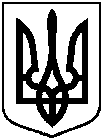 Проєкт оприлюднено«     »_______________2020 рокувід                   2020 року №            – МР м. СумиПро внесення змін до рішення Сумської міської ради від 18 грудня 2019 року № 6108-МР 
«Про Програму підвищення енергоефективності в бюджетній сфері Сумської міської об’єднаної територіальної громади на 2020-2022 роки» (зі змінами)